Індивідуальний пландистанційної роботиінструктора з фізкультуриЗДО № 8 «Калинонька»на час воєнного стану    ВАРЧУК Ірини Миколаївни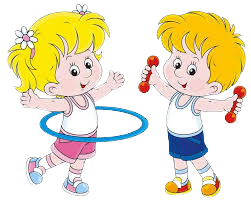 2022 н.рВЕРЕСЕНЬВЕРЕСЕНЬВЕРЕСЕНЬДатаФорми роботиПримітки01.09.20221.  Перегляд онлайн-вебінару на освітній платформі Всеосвіта на тему: «Техніки релаксації для педагогів: як швидко розслабитись та відновитись» 2. Методичнірекомендаціїщодоорганізаціїосвітньогопроцесу в закладах освіти у 2022-2023 н.р. Фізична культура.3. Запропонувати діткам руханку до виконання «Руханка-танок з прискоренням темпу»https://vseosvita.ua/webinar/tehniki-relaksacii-dla-pedagogiv-ak-svidko-rozslabitis-ta-vidnovitis-132.htmlhttps://vseosvita.ua/library/metodychni-rekomendatsii-shchodo-orhanizatsii-osvitnoho-protsesu-v-zakladakh-osvity-u-2022-2023-nr-fizychna-kultura-582423.htmlhttps://www.facebook.com/watch/?v=80817914351354502.09.20221.Виготовлення лепбуку «Ігри з м’ячем»2.  Підготовка інформації на сайті закладу для батьків Рухлива відеогра  для дошкільнят  "Квіточки"3.  Робота з документацією(календарне планування з фізичної культури на молодший дошкільний вік)https://vseosvita.ua/library/lepbuk-igri-z-macem-71225.htmlhttps://www.youtube.com/watch?v=UVXvrxJNKs0&feature=share&fbclid=IwAR2xrW1F8SU-g9UlYzDbkAZXMjQlDgyZwsee2cZQH_KPSpS51I9-KdYzae4https://vseosvita.ua/library/kalendarne-perspektivne-planuvanna-z-fizicnoi-kulturi-molodsij-doskilnij-vik-238470.html05.09.20221. Підготовка інформації на сайті закладу для батьків та вихованців на тему: «Зарядка ранкова» 2.  Робота з документацією(календарне планування з фізичної культури на старший дошкільний вік)3.  Самоосвіта – поглиблення знань: «Workshop: Освітня кінезіологія або як прокачати свій мозок»https://www.youtube.com/watch?v=MuyT6nwW5Nshttps://vseosvita.ua/library/kalendarne-planuvanna-z-fizicnoi-kulturi-v-starsij-grupi-zdo-192468.htmlhttps://vseosvita.ua/library/workshop-osvitna-kineziologia-abo-ak-prokacati-svij-mozok-227688.html06.09.20221.Корегування та оприлюднення на сайті закладу руханки для батьків та вихованців на тему: «ТНМК & Світлана Ройз - Крокуй до укриття»2. Робота з документацією. Циклограма рухливих ігор. Старша група3. Матеріал для ознайомлення «Нетрадиційні занять з фізичної культури»https://www.youtube.com/watch?v=DxS_dV9T55Uhttps://vseosvita.ua/library/tsyklohrama-rukhlyvykh-ihor-starsha-hrupa-583276.htmlhttp://vihovateli.com.ua/cons/2684-netraditsionnye-formy-provedeniya-zanyatij-po-fizicheskoj-kulture-doshkolnikov.html07.09.20221. Робота з документацією (календарне планування з фізичної культури на середній дошкільний вік)2. Підбірка загально розвиваючих завдань для розвитку міжпівкульної взаємодії. 3.  Підготовкаінформації на сайті закладу для батьків на тему: «Сирена – моя помічниця»https://vseosvita.ua/library/kalendarne-planuvanna-z-fizicnoi-kulturi-v-serednij-grupi-zdo-192467.htmlhttps://www.facebook.com/groups/674004250045299/posts/1216744189104633https://www.youtube.com/watch?v=wNVwcJ9rrjA08.09.20221 Поповнення інформації на сайті закладу "Ранкова зарядка -  (Уроки тітоньки Сови)"2. Рекомендація для батьків гра на розвиток координації рухів та орієнтування у просторі для дітей дошкільного віку.3. Підбір та виготовлення масок для рухливих ігорhttps://www.youtube.com/watch?v=FX0dx1LLJ4A&feature=youtu.be&fbclid=IwAR1QBWeBEfaCEkOSB5r_VeSO9OjOdxoRPSoZP6hA2RjBgpMmy3rL13PkXuwhttps://www.facebook.com/100005071054879/videos/1503988896446798/https://vseosvita.ua/library/maski-do-ruhlivih-igor-470424.html09.09.20221. Поповнення інформації на сайті закладу "Вправи з обручем"2. Презентація до дня спорту та фізичноїкультури.3. Робота з документацією. Циклограма рухливих ігор. Середня групаhttps://www.youtube.com/watch?v=6SGmqCa9ZUw&feature=share&fbclid=IwAR3045GZOCk4FkF1MGUo2INylBGuWiYl6PJKFWzkQ7anY2jksyXI4hTZxTshttps://vseosvita.ua/library/prezentatsiia-do-dnia-sportu-ta-fizychnoi-kultury-582441.htmlhttps://vseosvita.ua/library/tsyklohrama-rukhlyvykh-ihor-serednia-hrupa-583263.html12.09.20221. Поповнення матеріалами сайту закладу. Рухлива гра на координацію рухів та орієнтування в просторі.2.Перегляд вебінару «Безпечне освітнє середовище: рекомендації експерта з пожежної безпеки» 3.Робота з документацією. Циклограма рухливих ігор. Молодша групаhttps://www.youtube.com/watch?v=uu2SNcnWvVQ&feature=share&fbclid=IwAR0hXT6e4rtzL51E7RcYAZdPtSm-JBAM6dWviC0lZU8I6aOLNUSEWJ903yYhttps://vseosvita.ua/webinar/bezpechne-osvitnie-seredovyshche-rekomendatsii-eksperta-z-pozhezhnoi-bezpeky-761.htmlhttps://vseosvita.ua/library/tsyklohrama-rukhlyvykh-ihor-molodsha-hrupa-583252.html13.09.20221.  Перегляд вебінару на освітній платформі Всеосвіта на тему: «Новий формат уроків фізичної культури  від «JuniorZ»»2.  Перегляд відео ролику ранкова гімнастика "Мій веселий, дзвінкий м'яч". "3. Розроблення картотеки рухливих ігор для старшої групиhttps://vseosvita.ua/webinar/novij-format-urokiv-fizicnoi-kulturi-vid-juniorz-113.htmlhttps://www.facebook.com/groups/192153818073160/posts/1109786896309843/https://naurok.com.ua/starsha-grupa-kartoteka-ruhlivih-igor-65918.html14.09.20221. Розроблення картотеки рухливихігор для середньоїгрупи2. Ознайомлення з освітньою акцією "Поділись посиланням на освітній вебінар он-лайн"3. Підбір матеріалу для картотек рухливих ігорhttps://vseosvita.ua/library/kartoteka-ruhlivih-igor-dla-ditej-serednogo-doskilnogo-viku-228401.htmlhttps://www.facebook.com/100003524831121/videos/2618402051620597/UzpfSTEwMDAxODgwMzAxMDg4MTozMzgxNzc2MzM1MTgyOTU5/?multi_permalinks=3394121377281788&notif_id=1587033642981286&notif_t=feedback_reaction_generichttps://vseosvita.ua/library/nagolivniki-dla-ruhlivih-igor-266899.html15.09.20221.Підбірка сайтів з вебінарами для самоосвіти2.Оформлення куточку «Правила безпечного бігу»3.  Консультація для батьків в ілюстраціях "Спортивний гороскоп"https://vseosvita.ua/https://naurok.com.ua/https://prometheus.org.ua/https://www.facebook.com/groups/635403550521816/posts/1145825292812970/https://www.facebook.com/groups/2796015400669968/permalink/2862989527305888/16.09.20221.Оформлення куточку «Повітряна тривога»2.Картотека рухливих ігор для дітей раннього віку (третій рік життя)3.  Перегляд безкоштовного Вебінару на запропоновану темуhttps://www.facebook.com/groups/dudaktuka/posts/1642797952760576https://vseosvita.ua/library/kartoteka-ruhlivih-igor-dla-ditej-rannogo-viku-tretij-rik-zitta-242940.htmlhttps://vseosvita.ua/webinar/osvita-v-umovakh-voiennoho-chasu-vyklyky-rishennia-realizatsiia-686.html17.09.2020 1.Розробка картотеки ранкової гімнастики2.Поповнення інформацією сайту закладу «Вправа Стрибунець» (перегляд за посиланням). 3. Комплексиранковоїгімнастикиhttps://vseosvita.ua/library/kartoteka-kompleksiv-rankovoi-gimnastiki-dla-serednogo-viku-159983.htmlhttps://www.youtube.com/watch?v=mmU5ycfWxqEhttps://naurok.com.ua/kompleksi-rankovo-gimnastiki-265138.html19.09.20221. Картотека народні рухливі ігри для дітей дошкільного віку2.Поповнення сайту закладу інформацією «Торбинка для екстреної ситуації» 3. «НАВЧАННЯ У СФЕРІ ЦИВІЛЬНОГО ЗАХИСТУ"https://vseosvita.ua/library/kartoteka-narodni-ruhlivi-igri-dla-ditej-doskilnogo-viku-327663.htmlhttps://www.facebook.com/100023356505056/videos/814749936190581?idorvanity=681059688934412https://www.facebook.com/groups/737415450465035/posts/1123955078477735/20.09.20221. Поповнення сторінки сайту закладу "ЮНІСЕФ Україна про мінну безпеку, лісовий скарб"2. Рекомендувати батькам до перегляду  "Гімнастика для очей дітям"3.Інформація на тему:«Гра – як засіб та метод психічної та фізичної корекції»https://www.youtube.com/watch?v=tdcBsXkCwnghttps://www.youtube.com/watch?v=8G87kg9s1HMhttps://vseosvita.ua/library/gra-ak-zasib-ta-metod-psihicnoi-ta-fizicnoi-korekcii-395989.html?rl=54058&fbclid=IwAR2BKV89dauXtTQbHDMdH5is9fm3HS30l5Y8BTMtu3ut4npi7vkeWGh7mpg21.09.20221. Відео для батьків на сайті закладу "ДИСКО - Морська фігура"2. Консультація для батьків "8 веселих ігор на фітболі"3. Знайомство з інформацією "На допомогу вихователю: "Нетрадиційне фізкультурне обладнання"https://www.youtube.com/watch?v=lgLUyQVvYGE&feature=youtu.be&fbclid=IwAR3xUIkdnOVDAIlp2i8mUhCl9Swe6u0jh42pKe0ZMGbyVGbUvqbLBvdgmNMhttps://naurok.com.ua/ruhlivi-igri-z-fitbolom-dlya-doshkilnikiv-163956.htmlhttps://vseosvita.ua/library/na-dopomogu-vihovatelu-netradicijne-fizkulturne-obladnanna-395706.html?rl=54058&fbclid=IwAR3NzWocsa0D0KFqvDUGh4KFrX4WcyRup2if46Td36QyUSEMiLy1OCKBGes22.09.20221. Поповнення сторінки закладу інформацією "Дії дітей при тривозі в ілюстраціях "2. Поповнення власного матеріалу "Лічилочки для рухливих ігор"3.  Запропонувати матеріал  «Руханка від матусі»https://www.facebook.com/groups/dudaktuka/posts/1642797952760576https://vseosvita.ua/library/licilki-dla-ruhlivih-igor-235192.htmlhttps://www.facebook.com/permalink.php?story_fbid=593183562457131&id=10005296476595923.09.20221. Підбір рухливих ігор на свіжому повітрі2.Поповнення сайту закладу "Руханка для діток"3. Посібник з ПДР "Як грати в м'яч?"https://pustunchik.ua/ua/games/podvizhnyye-igry/dytiachi-rukhlyvi-igry-na-svizhomu-povitrihttps://www.facebook.com/ivan.yavorsky.92/videos/2522880311151754/UzpfSTEwMDAxNTA3MzkwNzQxMjpWSzo3MjY0NDQ3OTgwOTUxNjI/?fref=nfhttps://www.facebook.com/100052964765959/videos/56857331166854226.09.20221. Відео матеріал "Рухаємось з мамою"2. Базова психологічна допомога в умовах війни3. Ознайомлення зі статтею «Хто відповідатиме за безпеку закладів освіти»https://www.facebook.com/mariazofia.tomaszewska/videos/2414123498719701/UzpfSTEwMDA0OTA2MzA0MTM3ODpWSzo3MjY3OTQ0ODEzOTM1Mjc/?fref=nfhttps://courses.prometheus.org.ua/courses/course-v1:Prometheus+BPA101+2022_T2/abouthttps://vseosvita.ua/news/khto-vidpovidatyme-za-bezpeku-zakladiv-osvity-72476.html27.09.20221.  Самоосвіта. Знайомство з науковою літературою2. Перша домедична допомога в умовах війни3. Презентація. Збірка комплексів Нетрадиційної гімнастики.Інтернет-ресурсhttps://courses.prometheus.org.ua/courses/course-v1:Prometheus+FAW+2022_T2/abouthttps://vseosvita.ua/library/zbirka-kompleksiv-netradicijnoi-gimnastiki-233215.html?fbclid=IwAR34dEbNVCFiQrD_iQdW48hByoUpWpevvVzZ0XjE_c07GRQ5kUxqkVnyb7c28.09.202228.09.20221. Консультація для батьків в ілюстраціях "Виховуємо здорову дитину в дитячому садку"2. "Попередження дитячого травматизму"3. Заняття з фізичного розвитку з використанням елементів хатха-йогиhttps://www.facebook.com/groups/2796015400669968/permalink/2862329434038564/https://www.facebook.com/groups/3458270514207361/permalink/4044814948886245https://vseosvita.ua/library/zanatta-z-fizicnogo-rozvitku-z-vikoristannam-elementiv-hatha-jogi-395629.html?rl=54058&fbclid=IwAR30Pt66vVUmAD7-CT2v_L-Eqg8RY8Q6Z8CpBPNNzkS128JLumGPl9Y3qa829.09.202229.09.20221. Гра "Веселі кульки"2. Музично-ритмічна вправа "Грибочки" 3. Поповнення сайту закладу рухливою грою «Зелений, жовтий і червоний листочок»https://www.facebook.com/groups/476711329413017/permalink/1184804081937068/https://www.youtube.com/watch?v=-TjSWr4Y7FEhttps://www.youtube.com/watch?v=4o6cW5DKb8I30.09.20221. Органайзер вихователя. Освітянський помічник.2. Розміщення матеріалу на сайті закладу. «Зайчикова зарядка»3. Календар вчителя/вихователя на 2022-23 навчальний рікhttps://vseosvita.ua/library/organajzer-vihovatela-osvitanskij-pomicnik-planer-na-2021-2022-nr-492616.htmlhttps://www.youtube.com/watch?v=v48iSvpr52ghttps://vseosvita.ua/library/kalendar-vchyteliavykhovatelia-na-2022-23-navchalnyi-rik-570468.htmlЖОВТЕНЬЖОВТЕНЬЖОВТЕНЬДатаФорми роботиПримітки03.10.20221. Підготовка інформації на сайті закладу для батьків та вихованців на тему: «Зарядка ранкова»2. Виготовлення картотеки «Ігри з використанням м’яча»3. Перегляд вебінару. Атестація педагогічних працівників у 2022/2023 н.р.: що потрібно врахувати в сучасних умовах?https://www.youtube.com/watch?v=MuyT6nwW5Nshttps://www.facebook.com/groups/vpman1/posts/4004634196260767/https://vseosvita.ua/webinar/atestatsiia-pedahohichnykh-pratsivnykiv-u-20222023-nr-shcho-potribno-vrakhuvaty-v-suchasnykh-umovakh-768.html04.10.20221. Ознайомлення зі статтею на тему «Фізкультура в ДНЗ»2. Освітньо-рухова методика «Навчаємо в русі»3. "Дихальні картки" від С.Ройзhttps://www.kursak.com/fizkul-tura-v-dnz/https://www.facebook.com/groups/Dzyga.kids/posts/1319964418743194/https://www.unicef.org/ukraine/media/26001/file/Breathe_cards_Royz.pdf?fbclid=IwAR31QmEOhfAgmnAn6HPcmwARlyp1Vy8ryYpyA8xa529VCqbz5_kj6tAIpeI05.10.20221. Розміщення на сайті закладу інформації «Осіння руханка» 2. Фізкультхвилинка «Коли сирену чуєш – то ЗСУ працює»3.Розробка та виготовлення картотеки з українських народних ігорhttps://www.youtube.com/watch?v=Bjvq-B7icnEhttps://www.facebook.com/watch/?v=2074274289442433https://www.facebook.com/groups/633852113967199/permalink/728366904515719/06.10.20221. Ознайомлення з інформацією на тему «Оформлення куточку фізкультури в ЗДО»2. Перегляд вебінару на сайті Всеосвіта«Формування цінностей у дітей дошкільного віку під час ігрової активності на свіжому повітрі» 3. Консультація для батьків на сайті закладу «Допоможіть дитині бути активною: почніть вже сьогодні»http://poradum.com/remont/oformlennya-sportivnogo-kutochka-v-dityachomu-sadu.htmlhttps://vseosvita.ua/webinar/formuvannia-tsinnostei-u-ditei-doshkilnoho-viku-pid-chas-ihrovoi-aktyvnosti-na-svizhomu-povitri-774.htmlпошук матеріалу за назвою на сайті Всеосвіта07.10.20221. Сценарій спортивної розваги для старшої групи «Ми нащадки козаків»2. Конспект заняття з фізкультури для дітей старшого дошкільного віку з використанням фітболгімнастики та елементів ігрового стретчингу3. Руханка. Ранкова гімнастика. Комплекс загальнорозвиваючих вправ.https://www.facebook.com/groups/Dzyga.kids/posts/1319228658816770/https://super.urok-ua.com/konspekt-zanyattya-z-fizkultury-dlya-ditej-starshogo-doshkilnogo-viku-z-vykorystannyam-fitbolgimnastyky-ta-elementiv-igrovogo-stretchyngu/https://www.youtube.com/watch?v=KTasQNGOsCU10.10.20221. Рекомендація для батьків гра на розвиток координації рухів та орієнтування у просторі для дітей дошкільного віку.2. Нетрадиційна дихальна гімнастика А.Н.Стрельніковоїдля дітей з вадами мови3. Ознайомлення зі статтею «Роз’яснення МОН щодо підвищення кваліфікації та атестації педагогічних працівників»http://kirc.kupyansk-rada.gov.ua/info/page/17756https://www.facebook.com/groups/580039705516144/permalink/1686103941576376/https://osvita.smr.gov.ua/roz-yasnennya-mon-shhodo-pidvyshhennya-kvalifikatsiyi-ta-atestatsiyi-pedagogichnyh-pratsivnykiv/?fbclid=IwAR13YmZl4FyZ_WgpzuzkBkgvMlrgRP5a_fGbnUKoYdCSLo2D_UuzldF-VoA11.10.20221. Вправа "Ритмічне коло"2. Поповнення папки ілюстраціями з теми «Валеологія. Особиста гігієна»3. Поповнення папки «Цікаві фізкультхвилинки»https://www.youtube.com/watch?v=3O1zY4xcZTEhttps://www.facebook.com/permalink.php?story_fbid=116389996978218&id=100265198590698https://www.facebook.com/groups/635403550521816/permalink/829878731074296/12.10.20221. БУЛЬКА | Весела Дитяча Пісня й Розвиваюча Руханка2. Консультація для батьків "Як зміцнювати захисні сили організму дітей у процесі їх загартування та гігієнічного виховання в умовах сім'ї"3. Картотека гімнастики пробудження після денного снуhttps://www.youtube.com/watch?v=ld__dVatHiEhttps://www.facebook.com/groups/1438563513017679/permalink/1742040982669929/https://vseosvita.ua/library/kartoteka-gimnastiki-probudzenna-pisla-dennogo-snu-384226.html13.10.20221. Медалі до козацьких розваг, з Днем козацтва!2. Інформація для батьків в ілюстраціях "Профілактика дитячого травматизму вдома"3. Комплекси "Фізкультура на повітрі для середнього дошкільного віку"https://www.facebook.com/groups/580039705516144/posts/1532203666966405/http://dnz33.edu.kh.ua/profilaktika_travmatizmu/profilaktika_dityachogo_travmatizmu_vdoma_pid_chas_karantinu/https://vseosvita.ua/library/kompleksi-fizkultura-na-povitri-dla-serednogo-doskilnogo-viku-283011.html14.10.20221. Розміщення на сайті закладу консультації «Цікаві факти про козаків» 2. Казка від захисника. 3. Матеріал до Дня Козацтваhttps://www.facebook.com/groups/635403550521816/posts/1153944432001056/https://www.facebook.com/watch/?v=3132878313694685https://www.facebook.com/groups/2075741392668263/posts/2410923245816741/17.10.20221. Музично рухлива гра «Завмри»2. Інформація для батьків "Спорт-запорука здоров'я"  ілюстрація3. Перегляд матеріалів на освітніх інтернет-ресурсах з пошуку необхідних консультацій для батьків.https://www.youtube.com/watch?v=cxQe-JvoJH0http://kovel-dnz1.volyn.sch.in.ua/help_want/sport-zaporuka_zdorovya/18.10.20221. Дитяча гімнастика для очей в ілюстраціях "Хвилинки здоровинки"2. Підбір масок для рухливих ігор3. Руханка-танок "Осінні дарунки"https://shag.com.ua/programa-rozvitku-ditej-doshkilenogo-viku-iz-zatrimkoyu-psihic-v2.html?page=13https://nsportal.ru/detskiy-sad/raznoe/2016/08/22/maski-dlya-podvizhnyh-igrhttps://www.youtube.com/watch?v=33QdSJoyx_U19.10.20221. Консультація: «Організація піших переходів з дітьми дошкільного віку»2. Техніка виконання високого старту/легка атлетика3. Картотека рухливих ігор. Ранній вікhttps://naurok.com.ua/konsultaciya-organizaciya-pishih-perehodiv-z-ditmi-doshkilnogo-viku-170857.htmlhttps://www.youtube.com/watch?v=FnpKv6-CcmMhttps://www.facebook.com/groups/Dzyga.kids/posts/1323347841738185/20.10.20221. Ранкова гімнастика онлайн «Фіксики»2. Шаблони для рухливих ігор та вправ3. Фізкультура.Вправи з м'ячем.https://www.facebook.com/groups/Dzyga.kids/posts/1323881551684814/https://www.facebook.com/groups/1421553981565417/posts/1904693939918083https://www.facebook.com/groups/Dzyga.kids/posts/1318395822233387/21.10.20221. Рухлива гра, вправа «Зробить той, хто ...»2. "Зоозарядка для дітей"3. Перегляд новинок інформаційно-методичної літературиhttps://www.youtube.com/watch?v=qiMN7A5ibp8https://www.facebook.com/groups/830004970760971/posts/1459927494435379/24.10.20221. Давай стибати. Руханка.2. Лепбук "Здоровий спосіб життя"3. Розміщення інформації на сайті закладу. Дидактична гра "Види спорту"https://www.youtube.com/watch?v=2NGCmHYuv3chttps://naurok.com.ua/lepbuk-zdoroviy-sposib-zhittya-149426.htmlhttps://www.youtube.com/watch?v=mZwFgoHamSM25.10.20221. Відділ STEM-освіти ІМЗО. Сучасні руханки 20222. Загадки про спорт3. Здоровим бути здорово ! День здоров'я.https://www.youtube.com/playlist?list=PLR61TZL5WZ_-TI6JhnyEdBc9PAMxGOQZlhttps://www.youtube.com/watch?v=SK0fqUfP1j4https://www.youtube.com/watch?v=OuBkMM8lXAI26.10.20221. Руханка "Мир над Україною"2. Презентація на тему:Абетка здоров'я3. [Вебінар] Атестація педагогів в умовах оновленого змісту освітиhttps://www.youtube.com/watch?v=_PyUEJBXybchttps://svitppt.com.ua/rizne/abetka-zdorovya1.htmlhttps://www.youtube.com/watch?v=YVj4YGPrMeg27.10.20221. Перегляд вебінару. «Навчаємо у соцмережах. Пошук та ефективне використання освітнього контенту»Всеосвіта2. Поради для батьків "Основні вимоги до підбору спортивного одягу дитини"3. Поповнення папки ілюстраціями «Безпека на заняттях з фізкультури»https://vseosvita.ua/webinar/navchaiemo-u-sotsmerezhakh-poshuk-ta-efektyvne-vykorystannia-osvitnoho-kontentu-708.htmlhttps://www.facebook.com/groups/2796015400669968/permalink/2864391077165733/https://www.facebook.com/groups/291647434699692/permalink/1009412902923138/28.10.20221. Пальчикова гра. Руханка. "Прапор України".2.Розміщення на сайті закладу інформацію «Картотека ігор та вправ в укритті»3. Новий проект для дітей та дорослих «Дихальні картки» https://www.youtube.com/watch?v=lGKu6CEINs4https://www.facebook.com/groups/635403550521816/posts/1151914842204015https://www.facebook.com/svetlanaroyz/posts/pfbid0235G8Js4Uh3HSudv9MAp6LekEkRx7VtziBBzXiUd7nFFJVUDt5QM7rdDSJbmjzGQ5l31.10.20221. План роботи інструктора фізичного виховання на 2022-2023 н.р.в умовах запровадження воєнного стану2. Планування "Картотека гімнастики пробудження"3. Цікаві ідеї для Дитячого тижня здоров’яhttps://www.facebook.com/groups/Dzyga.kids/posts/1323420065064296/https://vseosvita.ua/library/planuvanna-kartoteka-gimnastiki-probudzenna-215645.htmlhttps://www.facebook.com/EnsinandoABC/posts/pfbid024etV3feHkWxuZAGqbtuFAAdaTETJjhSLkP8x76DkWcJiZYD5LcfwQ1Mbvhgsitptl